Păstrăvării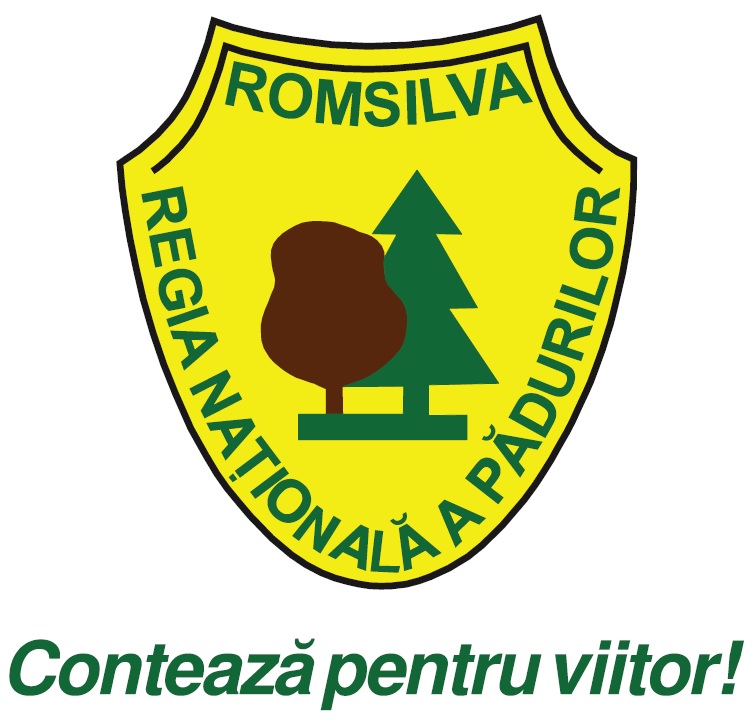 Direcţia SivicăPăstravarieContactTelefonE-mailArgeşOeștiIonescu Dragoş0748196120office@pitesti.rosilva.roBacăuInțărcătoareaTitianu Adrian0756162994office@bacau.rosilva.roBihorChișcău, RemețiCurt Sorin0730653790office@oradea.roBistrițaFiadTurcu Marius0748256555office@bistrita.rosilva.roBuzăuLunca BâsciiMarfiuc Liviu0730653592office@buzau.rosilva.roCaraş SeverinSemenic, Poiana Mărului, Miniş, Valea Bei, ToplețRoşu Traian0730653415office@resita.rosilva.roClujGilăuKerekeş Levente0748264492office@cluj.rosilva.roGorjTismanaSafta Florea0730652257office@targujiu.rosilva.roHunedoaraRoșcaniIonescu Dan0723542307office@deva.rosilva.roMaramureşFirizaMedan Marius0748271921office@baiamare.rosilva.roMureşGudea, LăpușnaDogaru Ioan0744500772office@mures.rosilva.roNeamțCeahlău, StegioaraBăluţ Doru0732010506office@neamt.rosilva.roOltIancaVîle George0733997946office@slatina.rosilva.roPrahovaMoara DomneascăDomşa Ioan0722491111office@ploiesti.rosilva.roSălajIzv. BarcăuluiChiş Vasile0260632720office@zalau.rosilva.roSibiuBâlea, Valea PinuluiHanseli Aniela0756078097office@sibiu.rosilva.roSuceavaValea Putnei, BrodinaMelinte Mihai0745174036office@suceava.rosilva.roVâlceaBrădișorIosif Adrian0732620977office@valcea.rosilva.roVranceaLepșaOlteanu Constantin0731844308office@focsani.rosilva.ro